ПОКОРИТЕЛИ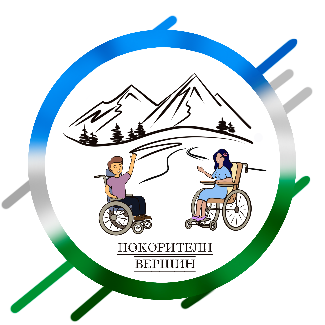 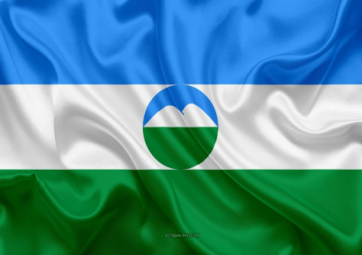 ВЕРШИН 2024Программа финальной недели с 9 по 15 августа 2024 9 августа пятница - 1 день
 1) 10:00 до 13:00 Обзорная экскурсия по Нальчику,
 2) 16:00 – 17:00 Мотивационная встреча с оргкомитетом, вечер знакомств. приглашенный психолог 
Кофе-брейк – место проведения – СПА отель Синдика
 3) 18:00 Вечером постановка танца с хореографом, далее каждый вечер репетиция танца

 10 августа суббота - 2 день
 1) с 10:00 до 15:00 "День гостеприимства", конкурсантки в национальных костюмах демонстрируют традиции/обычаи/фольклор/национальные ремесла/национальные блюда/танцы/песни/игры (на выбор) своего региона.– место проведения – Ресторан Сосруко (выездное мероприятие, необходим транспорт и освещение в СМИ)
Вручение ДИПЛОМОВ

11 августа воскресенье - 3 день
 1) С 10:00 до 12:00 - Форум "День доступного туризма", защита тур.визиток, приглашённые спикеры (Ольга Погребняк – мин.туризма, Дарья Фролова – тур.фирма По Кавказу). –место проведения - СПА отель  Синдика – Освящение СМИ
Вручение ДИПЛОМОВ
 2) С 14:00 до 17:00 Во второй половине дня Экскурсия "Голубое озеро" (выездное мероприятие, необходим транспорт)

 12августа понедельник - 4 день
 1) С 9:30 до 13:00 - Фотосессия в национальных костюмах, на природе
 2) С 16:30 до 18:30 - «Пижамная вечеринка», - мероприятие в неформальной обстановке с приглашенным психологом, направленное на раскрытие внутреннего потенциала участниц, и подготовку к выходу на сцену. В программе мероприятияигры, SPA-процедуры, кофе-брейк. Место проведения – СПА отель Синдика.13 августа вторник - 5 день Экскурсия на Эльбрус, до поляны Азау. Для желающих – подъем на канатной дороге. Выездное мероприятие. Необходим транспорт
 14 августа среда - 6 день
 1)С10:00 до 12:00форум по защите бизнес проектов«Движение вперед», приглашённые спикеры. Место проведения - СПА отель Синдика.2) Днём прогулка по парку, свободное время
 15 августе четверг - 7 день
Финал– место проведения – Центр культурного развития - (выездное мероприятие, необходим транспорт) выезд в 10:00 из отеля Синдика, завершение в 20:00Генеральный прогонОбед Подготовка финалисток (Визажисты, парикмахеры)Концертная программа Танец финалистокВидео визитки, трансляция на экране Выход в национальных     костюмахВопросы от жюриВыход в вечерних платьяхНаграждение

